SOS MEMBERSHIP PARTY – THURSDAY, SEPTEMBER 19TH, 2019TIME: 4:00 PM– 11:00 ****        BYOB – NO GLASS BOTTLESMEMBERS and GUESTS FREELHSC WILL FURNISH PLATTERS OF DELI MEATS, FRUIT AND VEGGIES, ALSO WATER.IF YOU WANT TO AN APPETIZERS OR DESSERT, THAT WOULD BE AWESOME.OCEAN KEYES VILLAS CLUBHOUSE WITH POOLMAP ON BACK601 HILLSIDE DRIVENORTH MYRTLE BEACH, SCWE NEED A HEAD COUNT --  LHSC WILL NEED TO PURCHASE AN OCEAN KEYES HANGER FOR YOUR CAR REARVIEW MIRROR.PLEASE RSVP AS SOON AS POSSIBLE.THIS WILL BE A GREAT PARTY WITH SHAG MUSIC, FELLOWSHIP AND JUST PLAIN FUN!!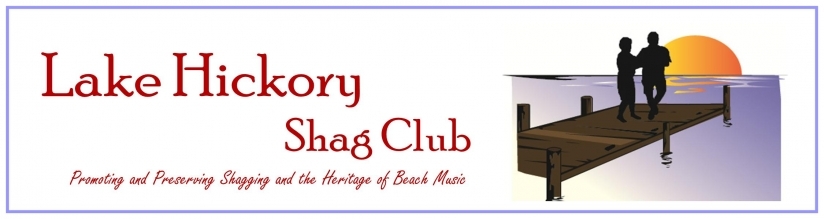 